LAURKA DLA MAMY     Do wyboru. To są tylko propozycje.      Mile widziana własna inwencja ;)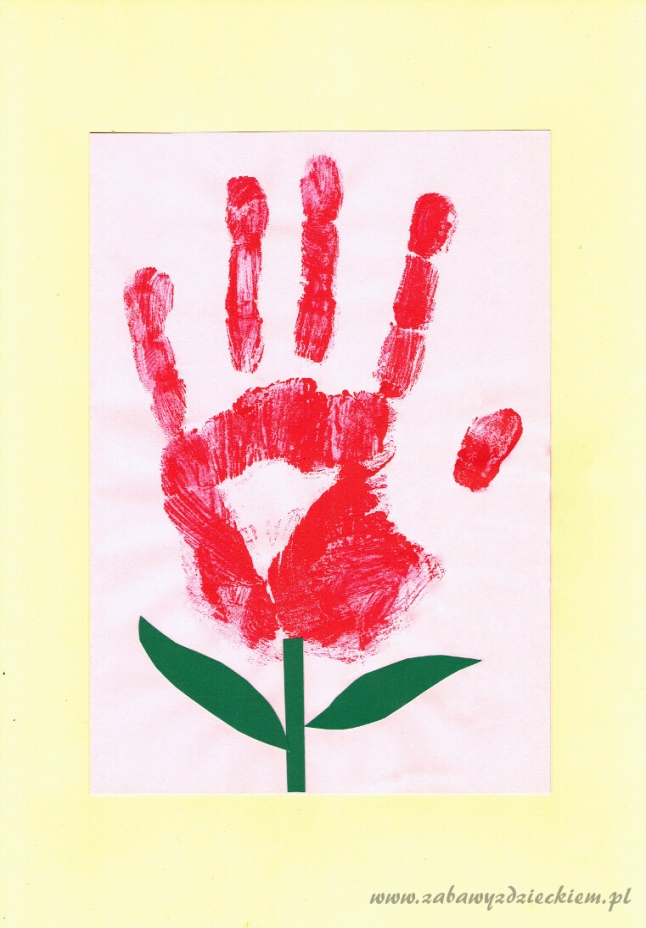 Dziecko:moczy dłoń w farbce i odciska jej kształt  na kartce,dokleja przygotowaną łodygę i liście.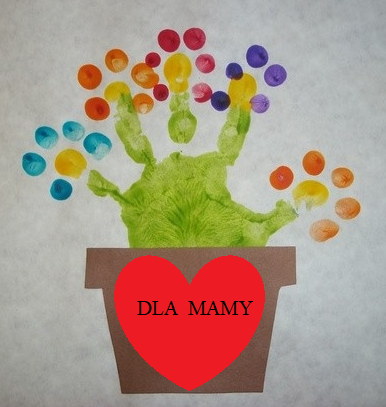 Dziecko:moczy dłoń w farbce i odciska jej kształt na kartce,domalowuje palcem płatki kwiatów,przykleja przygotowaną doniczkę.Źródło zdjęć: Grafika Google